Naloge za utrjevanje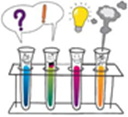 Dobro si oglej spojine. Predstavljene so z racionalno, strukturno ali skeletno formulo.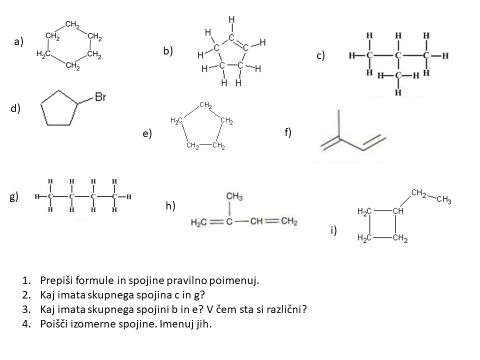 Spojine pravilno poimenuj.Kaj imata skupnega spojina c in g?______________________________Kaj imata skupnega spojini b in e? V čem sta si različni?_____________________________Poišči izomerne spojine. Zapiši pare. _______________________________Katere spojine so zapisane s strukturno formulo?_______________________Spojina f je zapisana s __________________formulo.Gorenje je reakcija med spojino in kisikom (po navadi iz zraka), pri čemer se sprošča toplota in svetloba.                           Kadar imamo na voljo dovolj kisika, alkani zgorijo do CO2 in vode – popolno gorenje.      Uredi enačbo gorenja heksana:    	___ C6H14 + ___ O2  ___ CO2 + ___ H2O   +   energija3. Ovrednotite naslednje trditve.4. Splošna formula alkanov je _________________. Katere izmed spodaj navedenih spojin spadajo med alkane? Ustrezno obkroži.                                                                                                                                    a) C2H6,       b) C2H4,     c) C5H8,      č) C9H20,       d) C15H28,       e) C4H10,        f) C3H 7 .5. Katere trditve o ogljikovodikih so pravilne? Obkroži pravilne odgovore.Ogljikovodiki so spojine ogljika in vodika in kisika.V molekuli ogljikovodika so lahko med atomi ogljika poleg enojnih tudi dvojne ali trojne vezi.Molekule ogljikovodikov so lahko ciklične ali aciklične.V molekuli ogljikovodika so lahko poleg enojnih tudi dvojne in trojne vezi med vodikovimi atomi.                                                                                                   6. Obkroži pravilne odgovore.                                                                                                          Izomere heptana so:     7. Nek ogljikovodik ima molekulsko formulo C5H10.  Ogljikovodik je lahko:                  a) cikloalken,       b) alkin,       c) cikloalkin,           d) alkan,           e) cikloalkan,       f) alken.8.  Pojav, da imajo različne spojine enako molekulsko formulo ter različno zgradbo, imenujemo izomerija, spojine pa izomeri. Med spodnjimi spojinami so trije pari verižnih izomer. Kateri pari so to? Na črto zapiši pravilne pare:    1. par:_________, 2. par:__________, 3. par: ___________    Zapiši strukturno formulo spojine A.                                 Poimenuj spojino C.     ___________________________                                                         Zapiši molekulsko formulo spojine F._________________ Zapiši racionalno formulo ter ime spojine E.                                8. Poimenuj naslednje spojine.Splošna formula alkinov je CnH2n.             DA             NEOsnovna aromatska spojina je benzen.           DA             NECikloalkeni so ciklični nenasičeni ogljikovodiki.          DA             NEAlkani so aciklični, nenasičeni ogljikovodiki.               DA             NEAtom ogljika lahko tvori štiri kovalentne vezi.              DA             NE2-metilbutan je verižni izomer pentana.            DA             NEPredstavnik alkanov je eten.                                                   DA             NEVezi v pentanu in propanu so kovalentne.                           DA             NEAgregatno stanje alkanov je odvisno od molske mase.      DA             NESplošna formula alkenov je CnH2n.                                          DA             NEa)H3C–CH2–CH2–CH2–CH2– CH3                           b)                              CH3H3C – CH2 –CH2 –CH –CH2 –CH3                          c)H3C –  CH – CH – CH2 –CH3                 CH3    CH3     d)H3C – CH2 – CH – CH2 – CH2 – CH2 –CH3                          CH3     e)H3C–CH2–CH2 –CH = CH –CH2–CH3              f)H3C –CH2– CH2 – CH2 –CH2 –CH2 – CH3               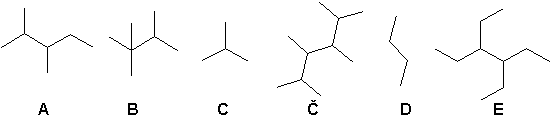 ABCDEFModel imeFormulaIme 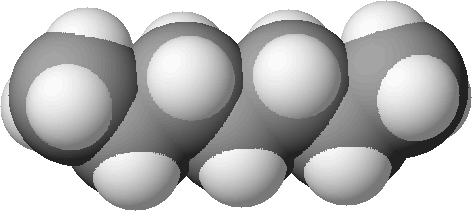 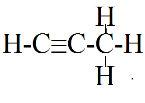 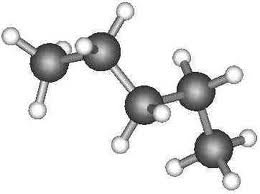 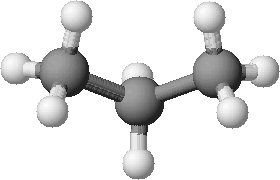 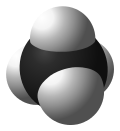 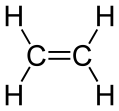 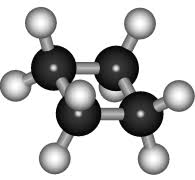 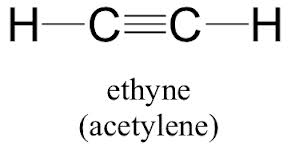 